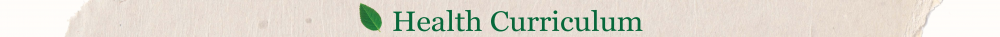 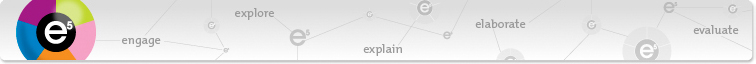 This health curriculum has been designed to adhere to the principles of E5 Instructional Model. The E5 Model Instructional Model was launched in 2009. Developed and tested over 18 months, it is a reference point for school leaders and teachers to develop a deeper understanding of what constitutes high quality teacher practice in the classroom.The E5 Instructional Model defines effective teacher practice and it will assist every teacher, every day in every classroom to know what high quality practice looks like and how you work with students to increase their understanding and build their knowledge base.  The five phases are essentially built around five active verbs: engage, explore, explain, elaborate and evaluate.  The most important thing about E5 is that it actually assists you to know where you’re at in your practice.  Educators can self assess against the Continuum and know exactly where they’re located in terms of your proficiency level, and it gives them a sense of direction about those areas they can improve.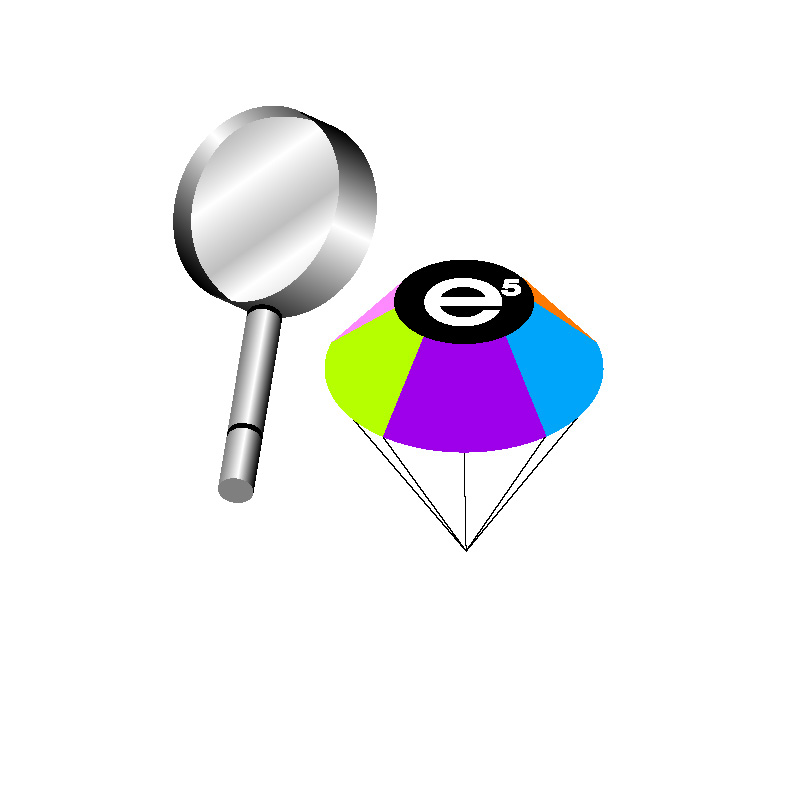 EvaluateAssess performance against standardsFacilitates student self assessmentThe teacher supports students to continuously refine and improve their work using assessment criteria in preparation for a performance of understanding.They integrate evidence from each phase, formally recording students against learning goals.The teacher provides feedback and assists students to evaluate their progress and achievements.They support students to reflect on their learning processes and the impact of effort on achievement.The teacher guides students to identify future learning goals.